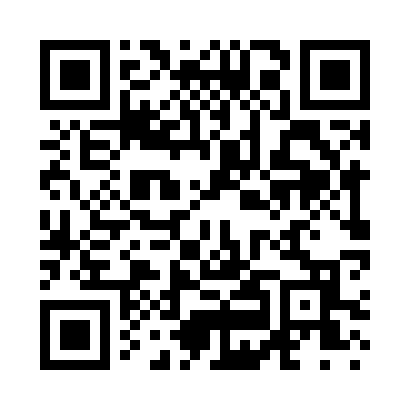 Prayer times for East Orland, Maine, USAMon 1 Jul 2024 - Wed 31 Jul 2024High Latitude Method: Angle Based RulePrayer Calculation Method: Islamic Society of North AmericaAsar Calculation Method: ShafiPrayer times provided by https://www.salahtimes.comDateDayFajrSunriseDhuhrAsrMaghribIsha1Mon3:014:5412:394:478:2310:162Tue3:024:5512:394:478:2310:163Wed3:034:5512:394:478:2310:154Thu3:034:5612:394:478:2310:155Fri3:054:5612:394:478:2210:146Sat3:064:5712:404:478:2210:137Sun3:074:5812:404:478:2110:128Mon3:084:5912:404:478:2110:119Tue3:094:5912:404:478:2010:1010Wed3:105:0012:404:478:2010:1011Thu3:125:0112:404:478:1910:0812Fri3:135:0212:404:478:1910:0713Sat3:145:0312:414:478:1810:0614Sun3:165:0412:414:468:1710:0515Mon3:175:0412:414:468:1710:0416Tue3:185:0512:414:468:1610:0317Wed3:205:0612:414:468:1510:0118Thu3:215:0712:414:468:1410:0019Fri3:235:0812:414:468:149:5820Sat3:245:0912:414:458:139:5721Sun3:265:1012:414:458:129:5622Mon3:285:1112:414:458:119:5423Tue3:295:1212:414:458:109:5324Wed3:315:1312:414:448:099:5125Thu3:325:1412:414:448:089:4926Fri3:345:1512:414:448:079:4827Sat3:365:1612:414:438:059:4628Sun3:375:1812:414:438:049:4429Mon3:395:1912:414:428:039:4330Tue3:405:2012:414:428:029:4131Wed3:425:2112:414:418:019:39